السيرة الذاتيةالاسم : ندى محمد امين كريم الهماونديمكان العمل : كلية التربية البدنية وعلوم الرياضة – جامعة بغداد المرتبة العلمية : استاذ مساعد دكتور المواليد : 10/8/1971العنوان : بغداد م/320 	ز/10 		دار / 64 الايميل : dr.nada1971@yahoo.comالمؤهلات العلمية :- بكالوريوس في التربية الرياضية / جامعة بغداد عام 1999- ماجستير تربية رياضية / جامعة بغداد عام 2005 - دكتوراه تربية رياضية / جامعة بغداد عام 2013 الممارسات العلمية :الدراسات الاولية - التدريس في كلية التربية البدنية وعلوم الرياضة / بنات - التدريس في كلية التربية البدنية وعلوم الرياضة / الجامعة المستنصرية - تدريس المواد الاتية : مادة علم التدريب الرياضي ، مادة كرة السلة ، مادة السياحة - الاشراف على طالبات المرحلة الرابعة (بحوث التخرج) .- الاشراف على طالبات المرحلة الرابعة في التطبيق العملي لمادة طرائق التدريس .- عضو لجنة مناقشة بحوث طالبات المرحلة الرابعة .الدراسات العليا - الاشراف على بحوث طالبات الدراسات العليا (ماجستير – دكتوراه) - عضو لجنة السمنار لطالبات الدراسات العليا في الكلية .- عضو مناقش للعديد من رسائل الماجستير والدكتوراه وفي كليات مختلفة .- تقويم العديد من البحوث العلمية في كليات مختلفة .البحوث المنشورة - تقويم مستوى تعلم بعض المهارات المنفردة بكرة السلة لطالبات المرحلة الاولى – كلية التربية الرياضية للبنات (بحث مشترك) 2009 .- تقويم الرشاقة بكرة السلة وبدونها لدى لاعبات كلية التربية الرياضية للبنات (بحث منفرد) 2010 .- التدريب اللاهوائي في تطوير تحمل السرعة وتأثيرها في بعض المهارات الدفاعية بكرة السلة (بحث منفرد) 2012 .- استخدام تمرينات وفق العتبة الفارقة اللاهوائية وتأثيرها بنسبة تطوير بعض المتغيرات البدنية للشباب (بحث منفرد) 2012 .- تأثير تمرينات على وفق العتبة اللاهوائية لتطوير القوة المميزة بالسرعة للذراعين والرجلين وبعض المهارات الدفاعية للسباب بكرة السلة (بحث منفرد) 2014 .- تمرينات بدنية متنوعة للسرعة والرشاقة وتأثيرها بتطوير الطبطبة بتغيير الاتجاه والمساعدة والتغطية للاعبين كرة السلة باعمار دون 16 سنة (بحث منفرد) 2014 .- تحسين التوافق الخاص وتاثيره بتطوير اداء بعض المهارات الهجومية الحركية بكرة السلة لطالبات كلية التربية الرياضية للبنات (بحث منفرد) 2015 .- تأثير تمرينات متنوعة لتطوير الرشاقة والمرونة في بعض المهارات الهجومية المركبة بكرة السلة للطالبات (بحث منفرد) 2016 .- تأثير تمرينات بمقاومات مختلفة لتطوير القوة الانفجارية ودقة التهديف بالقفز للاعبي المتقدمين بكرة السلة (بحث مشترك) 2018 .- تمرينات لتنمية التوازن الديناميكي وتأثيرها بدقة اداء بعض المهارات المركبة بكرة السلة للطالبات (بحث مشترك) 2018 .المشاركة في المؤتمرات العلمية - المؤتمر الدولي الثاني للمرصد الوطني للرياضة في تونس عام 2016 .- المؤتمر العلمي الاول لبحوث طلبة الدراسات العليا والثالث للدراسات الاولية عام 2016- المؤتمر العلمي الدولي الاول للتربية الرياضية في جامعة السليمانية للعام 2017 - المؤتمر العلمي الثالث للدراسات العليا في كلية التربية البدنية وعلوم الرياضة للبنات عام 2018- المؤتمر العلمي الدولي للمجمع العلمي العربي لعلوم الرياضية المقام في دولة ماليزيا – كولامبور 2018 - المؤتمر العلمي الدولي الاول لكلية التربية البدنية وعلوم الرياضة للبنات – جامعة بغداد 2019- الملتقى العلمي الرياضي الدولي الاول لكلية التربية البنية وعلوم الرياضة / جامعة بغداد عام 2019- المؤتمر العلمي الدولي الاول لعلوم الرياضة لكلية الحلة الجامعة الاهلية عام 2018 - المؤتمر العلمي لفرع القانون العام لكلية القانون / جامعة بغداد عام 2018المشاركة في ورش العمل :- التطوير والتعليم المستمر 2016 - القاء محاضرات نوعية في مجال التخصص ولاعوام عديدة منذ 2017 - كيفية ملئ استمارة التسجيل في google scholar لاغراض الترقيات العلمية عام 2017 - ورش عمل دولية في اختصاص الاصابات والتأهيل الرياضي المقامة في جامعة السليمانية عام 2018 - كيفية احتساب مؤشرات استمارة التصنيف الوطني لجودة الجامعات العراقية 2018- مدققي (الجودة الداخليين وفق مواصفات الايزو الدولية) جامعة بغداد 2016المهام الادارية- رئيس لجنة كرة السلة عام في الكلية عام 2017 - عضو اللجنة العلمية لمجلس فرع الالعاب الفرقية عام 2016- عضو لجنة المقاصة العلمية عام 2016- عضو لجنة الجرد الفرعية في الكلية عام 2015- عضو لجنة ضمان الجودة في الكلية عام 2016- عضو لجان الاستلال في الكلية عام 2016- عضو اللجنة العلمية للترقيات في الكلية 2017- عضو لجنة الفنية لاعداد ةتنظيم المؤتمر العلمي الثالث 2017 – 2018 - عضو لجنة المقاصة العلمية لمطابقة المواد الدراسية بين الكليات عام 2018- رئيس اللجنة الامتحانية للدورين الاول والثاني في الكلية عام 2017-2018- عضو اللجنة التنظيمية في الدورة التدريبية الدولية لكلية التربية البدنية وعلوم رياضة البنات عام 2018- عضو لجنة المقابلة للمتقدمين للدراسات العليا عام 2018 – 2019- عضو لجنة لاختيار المتقدمين لالقاء المحاضرات (مدربي العاب) عام 2018  - عضو لجنة التعايش السلمي عام 2018- عضو لجنة المشتريات الرياضية 2018 - رئيس لجنة الجرد والتدقيق المجانية التعليم في الكلية عام 2018- عضو لجنة الارشاد التربوي في الكلية عام 2018- رئيس فرع الالعاب الفردية في الكلية عام 2018- عضو لجنة الانضباط في الكلية عام 2019شكر وتقديرتدريب الطالبات كفرق رياضية للكلية وتطوير الحركة الرياضية السنوية عام 2009- انجاز اعمال وفقرات المهرجان السنوي عام 2009- الاعداد والتهيأة لاحتفالات يوم الجامعة الام عام 2009- الارتقاء بالواقع التربوي في المهرجان الرياضي في الكلية عام 2010- الجهود المبذولة والالتزام العلمي في تنفيذ الدروس بشكل علمي عام 2015- بمناسبة عيد المعلم للجهود المبذولة عام 2014- بمناسبة اسبوع البيئية عام 2014- التعاون مع جامعة بغداد للبنات 2014- الدور الفعال خلال المسيرة العلمية والوظيفية لانجاز الاعمال عام 2015- للجهود المبذولة في انجاح مهرجان الكلية السنوي عام 2015- للعطاء والعمل الصالح ومواظبتكم المثمرة عام 2016- المشاركة في المخيم الكشفي الخاص بالكلية عام 2016- للجهود المبذولة لتقديم كل ماهو جديد للكلية عام 2016- للمشاركة في اللقاءات الودية بجامع بابل عام 2017- تهيأة ملف تقييم الكلية عام 2017- المشاركة بحملة التبرع بالدم عام 2018- الالتزام بالدوام الرسمي ليوم السبت لتدريس مادة السباحة 2018- انجاح المؤتمر العلمي الثالث للدراسات العليا في الكلية عام 2018- اكمال المتطلبات للدورة التدريبية الدولية في الكلية عام 2018- مناسبة عيد المعلم لعام 2019- الدور الفعال في مناقشة العديد من طلبة الدراسات العليا 2017-2019 المجال الرياضي- مثلت منتخب التربيات بكرة السلة عام 1986- مثلت منتخب كلية التربية للبنات بكرة السلة للاعوام 95، 96، 97، 1998- مثلت العديد من الاندية بكرة السلة وهي الطلبة – الخطوط- الديوانية- الزوراء - مثلت نادي الزوراء المشاركة في بطولة اندية غرب اسيا بكرة السلة في عمان عام 1999- شاركت في اللقاءات الودية بكرة السلة للنساء لعدة دول عربية الكويت- مصر- الاردن- لبنان- مثلت المنتخب الوطني للكرة العابرة المشارك في بطولة مصر عام 2009- مثلت منتخب جامعة بغداد في العديد من الالعاب وتمثل بكرة السلة- الكرة الطائرة- العاب القوى ( الثقل والقرص)- مثلت المنتخب الوطني العراقي بكرة السلة لعام  1988- عملت مدربة لفريق الكلية بكرة السلة عام 2008- عملت مدربة لنادي الفتاة بكرة السلة عام 2009- مثلت جامعة بغداد بمارثون بيروت عام 2006 - حصلت على الشهادة التحكيمية بكرة السلة عام 1999- حصلت على الشهادة التحكيمية بكرة السلة عام 2017- حصلت على جوائز عدة من كليات وجامعات القطر والدول العربية ولاعوام مختلفة - حضيت بتكريم رئيس جامعة بغداد كافضل لاعبة كرة سلة - حضيت بدرع الكلية من قبل السيدة العميدة كأفضل لاعبة للمنتخب الوطني بكرة السلة عام 2016- المشاركة في الدورة التدريبية الدولية (الاستراتيجية الحديثة في التدريب الرياضي وادارة الشعب) جامعة بغداد 2018- المشاركة في الدورة التدريبية الدولية (رعاية الموهبة الرياضية) المقامة في المانيا – شتوت غارت عام 2019- المشاركة في ماراثون (لا للعنف ضد المرأة) عام 2018 العمل التطوعي في خدمة المجتمع- زيارة دار المسنين في قاطع الرصافة وتوزيع الاحتياجات والهدايا لهذه الشريحة عام 2018- زيارة المدرسة الوطنية للايتام وتقديم المساعدات عام 2018- زيارة مستشفى الطفل العام وتوزيع الهدايا ضمن مجال العمل التطوعي عام 2018- حملة التبرع بالدم لجرحى القوات المسلحة عام 2018-المشاركة في توزيع الهدايا على منتسبي القوات المسلحة الباسلة بمناسبة عيد الجيش العراقي الباسل عام 2018- المشاركة في حملة (حقيبتي افضل) للاطفال المتعففين والفقراء عام 2018 .جامعة بغدادكلية التربية البدنية وعلوم الرياضة للبنات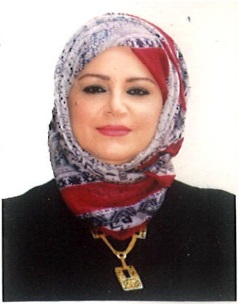 